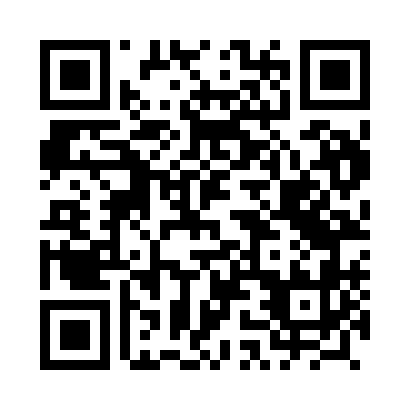 Prayer times for Prole, PolandWed 1 May 2024 - Fri 31 May 2024High Latitude Method: Angle Based RulePrayer Calculation Method: Muslim World LeagueAsar Calculation Method: HanafiPrayer times provided by https://www.salahtimes.comDateDayFajrSunriseDhuhrAsrMaghribIsha1Wed2:215:0012:345:448:0910:392Thu2:204:5812:345:458:1110:403Fri2:194:5612:345:468:1310:414Sat2:184:5412:345:478:1410:425Sun2:174:5212:345:488:1610:426Mon2:164:5012:345:498:1810:437Tue2:164:4812:335:508:2010:448Wed2:154:4612:335:528:2210:459Thu2:144:4412:335:538:2310:4510Fri2:134:4312:335:548:2510:4611Sat2:134:4112:335:558:2710:4712Sun2:124:3912:335:568:2810:4713Mon2:114:3712:335:578:3010:4814Tue2:104:3612:335:588:3210:4915Wed2:104:3412:335:598:3410:5016Thu2:094:3212:336:008:3510:5017Fri2:094:3112:336:018:3710:5118Sat2:084:2912:336:018:3810:5219Sun2:074:2812:336:028:4010:5320Mon2:074:2612:346:038:4210:5321Tue2:064:2512:346:048:4310:5422Wed2:064:2312:346:058:4510:5523Thu2:054:2212:346:068:4610:5524Fri2:054:2112:346:078:4810:5625Sat2:044:1912:346:088:4910:5726Sun2:044:1812:346:088:5110:5727Mon2:034:1712:346:098:5210:5828Tue2:034:1612:346:108:5310:5929Wed2:034:1512:346:118:5510:5930Thu2:024:1412:356:128:5611:0031Fri2:024:1312:356:128:5711:01